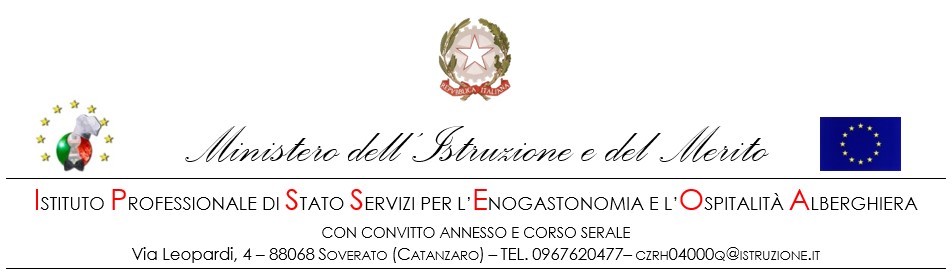 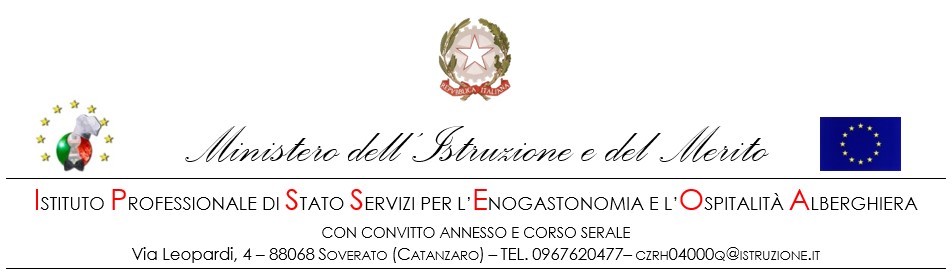 ALLEGATO A - AVVISO PER LA SELEZIONE DI DOCENTE ORIENTATORE E TUTOR 
(Circ. n° 434 del 12 aprile 2023)AL DIRIGENTE SCOLASTICO 
DELL’IPSSEOA di SoveratoOggetto: PRESENTAZIONE CANDIDATURA PER DOCENTE ORIENTATORE/TUTOR Il/la sottoscritto/a _________________________________________________________________ nato/a il ____/____/________ a ________________________________________________(___) residente a  __________________________ via ___________________________________n°___  Indirizzo mail __________________________________________________  
cell. _________________________ DOCENTE ASSUNTO A T.I. CLASSE DI CONCORSO ___________________________ Consapevole di quanto prescritto dall’art. 76 del D.P.R. 28/12/2000, n. 445, sulla responsabilità penale cui può andare incontro in caso di dichiarazioni mendaci, ai sensi e per gli effetti di cui all’art. 46 del citato D.P.R. n. 445/2000 e sotto la propria personale responsabilità, in riferimento all’avviso di cui alla Circ. n.  151 del 7 aprile 2023,  D I C H I A R A La disponibilità ad assumere la funzione (si possono spuntare entrambe le funzioni)  di orientatore   di tutor  per almeno un triennio scolastico secondo quanto indicato nella Circ. n.  434 del 12 aprile 2023 e negli allegati in essa citati.    A tal fine dichiara (sbarrare ciò che interessa):  di essere in servizio con contratto a tempo indeterminato dal ______________ e pertanto ha   un’anzianità di almeno cinque anni;  di essere in servizio con contratto a tempo indeterminato dal ______________  e di aver prestato servizio a tempo determinato come di seguito specificato:  a.s.  _______________________ dal __________________ al ______________________ a.s.  _______________________ dal __________________ al ______________________ a.s.  _______________________ dal __________________ al ______________________ a.s.  _______________________ dal __________________ al ______________________ e pertanto ha un’anzianità di almeno cinque anni;         □ di essere in servizio con contratto a tempo indeterminato dal ______________ e pertanto ha    un’anzianità di _____ anni (per coloro che hanno un’anzianità minore di cinque anni)       □ di aver svolto uno o più delle seguenti funzioni (sbarrare ciò che interessa):  Funzione strumentale per l’orientamento  Membro della commissione PCTO  Membro della commissione Orientamento Tutor PCTO  Altro ______________________________________________ Soverato, _______________________         (Firma per esteso) _____________________________ 